Состав проекта:Генеральный план Хотмыжского сельского поселения Положение о территориальном планированииГрафическая часть генерального плана:Карта границ населенных пунктов Хотмыжского сельского поселенияМ 1:10000Карта функциональных зон Хотмыжского сельского поселенияМ 1:10000Карта планируемого размещения объектов местного значения Хотмыжского сельского поселения М 1:10000ПриложениеМатериалы по обоснованию проекта генерального плана Хотмыжского сельского поселения Текстовая часть материалов по обоснованиюГрафическая часть материалов по обоснованию:Карта материалов по обоснованию М 1:10000 Карта территорий, подверженных риску возникновения чрезвычайных ситуаций природного и техногенного характера Хотмыжского сельского поселения М 1:10000Карта участков лесного фонда, городских лесов и лесничеств Хотмыжского сельского поселения М 1:10000Содержание текстовой части материалов по обоснованиюСведения о планах и программах комплексного социально-экономического развития муниципального образования (при их наличии), для реализации которых осуществляется создание объектов местного значения поселения   Обоснование выбранного варианта размещения объектов местного значения поселения на основе анализа использования территории поселения, возможных направлений развития этой территории и прогнозируемых ограничений ее использования2.1 Анализ использования территории поселения2.2 Анализ состояния объектов коммунальной инфраструктуры2.2.1. Теплоснабжение2.2.2. Водоснабжение2.2.3. Водоотведение2.2.4. Газоснабжение2.2.5. Электроснабжение2.3 Анализ состояния объектов транспортной инфраструктуры2.4 Обоснование выбранного варианта размещения объектов местного значения поселения.3. Оценка возможного влияния планируемых для размещения объектов местного значения поселения на комплексное развитие сельского поселения.4. Утвержденные документами территориального планирования Российской Федерации, документами территориального планирования двух и более субъектов Российской Федерации, документами территориального планирования субъекта Российской Федерации сведения о видах, назначении и наименованиях планируемых для размещения на территориях поселения, городского округа объектов федерального значения, объектов регионального значения, их основные характеристики, местоположение, характеристики зон с особыми условиями использования территорий в случае, если установление таких зон требуется в связи с размещением данных объектов, реквизиты указанных документов территориального планирования, а также обоснование выбранного варианта размещения данных объектов на основе анализа использования этих территорий, возможных направлений их развития и прогнозируемых ограничений их использования5. Утвержденные документом территориального планирования муниципального района сведения о видах, назначении и наименованиях планируемых для размещения на территории поселения, входящего в состав муниципального района, объектов местного значения муниципального района, их основные характеристики, местоположение, характеристики зон с особыми условиями использования территорий в случае, если установление таких зон требуется в связи с размещением данных объектов, реквизиты указанного документа территориального планирования, а также обоснование выбранного варианта размещения данных объектов на основе анализа использования этих территорий, возможных направлений их развития и прогнозируемых ограничений их использования6. Перечень и характеристику основных факторов риска возникновения чрезвычайных ситуаций природного и техногенного характера7. Перечень земельных участков, которые включаются в границы населенных пунктов, входящих в состав поселения, городского округа, или исключаются из их границ, с указанием категорий земель, к которым планируется отнести эти земельные участки, и целей их планируемого использования8. Сведения об утвержденных предметах охраны и границах территорий исторических поселений федерального значения и исторических поселений регионального значения.1.Сведения о планах и программах комплексного социально-экономического развития муниципального образования (при их наличии), для реализации которых осуществляется создание объектов местного значения поселенияПрограмма комплексного развития систем коммунальной инфраструктуры Хотмыжского сельского поселения муниципального района «Борисовский район» Белгородской области на период до 2027 года утверждена решением земского собрания Хотмыжского сельского поселения от 25.05.2017 г. №75-1-1.Программа комплексного развития транспортной инфраструктуры Хотмыжского сельского поселения муниципального района «Борисовский район» Белгородской области на 2018-2027 годы утверждена решением земского собрания Хотмыжского сельского поселения от 03.11.2017 г. №84-2-1.Программа комплексного развития социальной инфраструктуры Хотмыжского сельского поселения муниципального района «Борисовский район» Белгородской области на период на 2018-2027 годы утверждена решением земского собрания Хотмыжского сельского поселения от 03.11.2017 г. №84-2-1.2.Обоснование выбранного варианта размещения объектов местного значения поселения на основе анализа использования территории поселения, возможных направлений развития этой территории и прогнозируемых ограничений ее использования2.1 Анализ использования территории поселенияХотмыжское сельское поселение состоит из 4 населенных пунктов. Административный центр – село Хотмыжск. 	  Застройка населенных пунктов представлена частным сектором, общая площадь жилых помещений - 35,2 тыс. кв.м.Территория поселения разделена на кварталы системой улиц и дорог. Застройка жилых кварталов преимущественно малоэтажная усадебная, частично малоэтажная многоквартирная, с незначительным вкраплением среднеэтажной застройки. В последнее время строительство новых кварталов ведется коттеджной застройкой, преобладающим видом застройки в Хотмыжском сельском поселении является малоэтажная застройка.Хотмыжское сельское поселение Борисовского района расположено в западной части Борисовского района, расположенного в юго-западной части Белгородской области, которая находится на юго-западных склонах Среднерусской возвышенности. Его граница с западной стороны проходит по границе муниципального образования «Борисовский район» и муниципального образования «Грайворонский район», с северной стороны - по границе Акулиновского сельского поселения, с восточной стороны- по границе Октябрьско-Готнянского сельского поселения, с южной стороны по границе Белянского сельского поселения и по границе Березовского сельского поселения.Площадь сельского поселения в существующих границах составляет 6415,87 га.  В состав Хотмыжского сельского поселения входят следующие населенные пункты:-	 село Хотмыжск-  село Покровка-  хутор Никольский -	 хутор Отруб. Численность населения имеет тенденцию к сокращению из-за низкой рождаемости (в 2020 году родилось 10 человек) и высокой смертности (в 2020 году умерло 20 человек).Численность населения в сельском поселении по состоянию на 01.01.2021 года составила 1200 человек.2.2 Анализ состояния объектов коммунальной инфраструктуры2.2.1. ТеплоснабжениеНа территории муниципального образования в сфере теплоснабжения осуществляют деятельность 1 организация - МУП «БТС» обеспечивает теплоснабжение административных зданий муниципального образования. Теплоснабжение муниципального образования осуществляется одной котельной МУП «БТС». На базе указанных источников теплоты сформирована система распределительных тепловых сетей, обеспечивающая транспорт теплоты по водяным тепловым сетям для целей отопления. Распределительные тепловые сети находятся на балансе МУП «БТС». В таблице представлены зоны действия и распределение эксплуатационной ответственности между теплоснабжающими и теплосетевыми организациями, обслуживающими муниципальное образование.Зоны действия и распределение эксплуатационной ответственности между теплоснабжающими и теплосетевыми организациямиХотмыжского сельского поселенияТепловые нагрузки объектов индивидуальной жилой застройки и мелких потребителей учреждений здравоохранения и связи обеспечиваются от индивидуальных систем отопления. Подключение существующей индивидуальной застройки к сетям централизованного теплоснабжения не планируется.Котельная с. Хотмыжск ул. ДанковаУстановленная тепловая мощность котельной составляет 0,5 Гкал/час. Котельная предназначена для обеспечения тепловой энергией жилых и социальных потребителей, находящихся на территории муниципального образования. В котельной установлено 2 водогрейных котла типа VK-250 тепловой производительностью 0,5 Гкал/час. Топливо – природный газ. Резервного топлива нет. Регулирование отпуска теплоты – качественное по нагрузке отопления. Температурный график отпуска теплоты с котельной 95/70 ºС. Схема присоединения потребителя к тепловым сетям – зависимая. ГВС – отсутствует. Параметры давления сетевой воды в подающем трубопроводе 3,2 кгс/см2.Структура основного оборудования котельной с. Хотмыжск представлена в таблице:Структура основного оборудования котельной с. ХотмыжскСтруктура о насосном оборудовании котельной с. ХотмыжскПараметры установленной мощности теплофикационного оборудованияХотмыжского сельского поселения
Сведения о располагаемой мощности, значениях нагрузки на собственные и
хозяйственные нужды и тепловая мощность нетто источников тепловой энергииПараметры тепловых сетей2.2.2. ВодоснабжениеВодоснабжение Муниципального образования осуществляется от шести основных водозаборов. Протяжённость водопроводных сетей по поселению составляет 17,54 км. Системы водоснабжения в поселении объединенные для хозяйственно-питьевых и противопожарных нужд.Служба водопроводного хозяйства включает в себя эксплуатацию и обслуживание водоразборных колонок; пожарных гидрантов; артезианских скважин; водонапорных башен; сетей и водоводов. Основным оборудованием являются погружные насосы ЭЦВ. Зоны санитарной охраны водозаборов, в целях санитарно-эпидемиологической надежности, предусмотрены в соответствии с требованиями СНиП 2.04.02-84 и СанПиН 2.1.41110-02. Износ основных фондов составляет в среднем для сетей 80%, для оборудования 80%, а также в связи с повышением требований к водоводам и качеству хозяйственно-питьевой воды, усовершенствованием технологического оборудования необходимо провести реконструкцию систем и сооружений.Противопожарный водопровод, объединенный с хозяйственно-питьевым,
проектируется по кольцевой системе, что позволяет производить пожаротушение
пожарными гидрантами, устанавливаемыми в колодцах на трассах водопроводных сетей вдоль проездов с интервалами, определяемыми расчетом, учитывающим суммарный расход воды на пожаротушение и пропускную способность установленного типа гидрантов по ГОСТ 8220-85Е и ГОСТ 13816-80. На данный момент в границах муниципального образования центральное водоснабжение не осуществляется в поселениях и улицах, указанных в таблице:Территории поселения не охваченные централизованными системами водоснабженияНа территории не охваченной централизованным водоснабжением население использует воду из открытых источников, а также индивидуальных скважин и колодцев, расположенных на территории частных домовладений. Информация о существующих водозаборах, расположенных на территории муниципального образования и характеристики скважин и скважинных насосов представлены в таблице ниже. Приборы учета на скважинах не установлены, учет поднятой воды рассчитывается исходя из потребленной электроэнергии.Характеристики скважин и скважинных насосовНа водозаборах скважины обеспечены зоной санитарной охраны первого пояса, что соответствует требованиям СанПиН 2.1.4.1110-02 Зоны санитарной охраны источников водоснабжения и водопроводов хозяйственно-питьевого назначения.
Имеется пять водонапорных башен объёмами 15 м3 и 25 м3 из которых вода поступает в разводящую сеть, а затем потребителям. Перед подачей в сеть обеззараживание воды не производится. За 2020 год поднято 24, 275 тыс. м3 воды.Описание состояния и функционирования водопроводных сетей систем водоснабжения, включая оценку величины износа сетей представлены в таблице:Характеристика сетей2.2.3. ВодоотведениеНа территории муниципального образования отсутствует система
централизованного водоотведения. Вывоз сточных вод производится в виде жидких бытовых отходов транспортными средствами. Централизованная система канализации в поселении отсутствует.2.2.4. Газоснабжение	Поставщиком газа для населения Борисовского района и начисление, и ведение учета поступающих денежных средств в разрезе лицевых счетов абонентов, заключение договоров газоснабжения населения осуществляют территориальные участки по реализации газа ООО «Газпром межрегионгаз Белгород».
На территории муниципального образования находятся 4 газораспределительных
пункта. Информация о имеющихся ГРП представлена в таблице:Информация о существующих газораспределительных пунктахГазоснабжение муниципального образования осуществляется газопроводом высокого, среднего и низкого давления. Информация о расположенных на территории муниципального образования участках газопровода представлена в таблицеИнформация о расположенных на территории муниципального образования участках газопровода2.2.5. ЭлектроснабжениеЭлектроснабжение на территории Хотмыжского сельского поселения ведется Борисовским РЭС. Подача электроэнергии в сельское поселение осуществляется с помощью воздушных линий электропередач напряжением до 35 кВ. Распределительные сети 10кВ и 0.4 кВ. Основным поставщиком электрической энергии потребителям является ОАО «Белгородэнергосбыт».Анализ состояния объектов транспортной инфраструктуры	Территория Хотмыжского сельского поселения имеет улично-дорожную сеть местного значения общей протяженностью 21 км. 98% улично-дорожной сети имеет асфальтное покрытие.с. Хотмыжск– 18,458 км:- ул. Гора       – 1,022 км- ул. Терехина – 1,4 км- ул. Томарово – 0,955 км- ул. Новый Свет – 1,610 км - ул. Долгая - 1,050 км - ул. Кооперативная - 1,342 км - ул. Зеленый Лог - 0,360 км- ул. Рязанова – 0,569 км                               - ул. Колесникова - 0,927 км - ул.Власова – 0,573 км- ул. Зеленый Гай – 0,4 км- ул. Грайворонская – 1,570 км- ул. Лощина – 0,260 км- ул. Хомутовка – 1,5 км - ул. Прудковая - 0,2 км - ул. Данкова -  0,490 км - ул. Климова - 1,260- ул. Административная – 0,388 км                               - ул. Пушкарная- 1,6 км - ул. Садовая – 0,350 км- ул. Полевая- 0,5 км- Краснаая Глина - 0,132 кмс. Покровка – 0,7 кмх. Никольский- 1,3 кмх. Отруб – 0,542 км. 	Сооружения улично-дорожной сети, находящиеся на территории населенных пунктов сельского поселения.Средняя скорость движения автомобильного патока по улично-дорожной сети в границах населенных пунктов в среднем 45 км/ч. На территории сельского поселения имеются специально отведенные пешеходные дорожки на территории улицы Данкова и части улицы Климова с. Хотмыжск. Специально отведенных велосипедных дорожек на территории муниципального образования нет. Велосипедное движение осуществляется по проезжай части.	Перечень улиц, требующих улучшения дорожного покрытия:2.4 Обоснование выбранного варианта размещения объектов местного значения поселенияГенеральным планом предусмотрены мероприятия по строительству объектов местного значения сельского поселения:- строительство станции водоподготовки в с. Хотмыжск. * МНГП  - Местные нормативы градостроительного проектирования муниципального района «Борисовский район» Белгородской области, городского и сельских поселениймуниципального района «Борисовский район» Белгородской области, утвержденные Решением Муниципального совета Борисовского района  № 383 от 31 октября 2017 года (в редакции решения №308 от 29.09.2021 года).  *СП 42.13330.2016 Планировка и застройка городских и сельских поселений*СП СП 476.1325800.2020 ТЕРРИТОРИИ ГОРОДСКИХ И СЕЛЬСКИХ ПОСЕЛЕНИЙ Правила планировки, застройки и благоустройства жилых микрорайоновРазмещение очистных сооружений и насосных станций следует проектировать с учетом сложившегося рельефа и с учетом ч.7.1.13 СанПиН 2.2.1/2.1.1.1200-03 "Санитарно-защитные зоны и санитарная классификация предприятий, сооружений и иных объектов", определяющей размеры санитарно-защитных зон от насосных станций и очистных сооружений. Граница санитарно-защитной зоны не должна пересекать жилую зону, общественно-деловую зону, зону рекреации, зону санитарной охраны источников водоснабжения. Канализационные сети и водопроводные сети следует размещать вдоль автомобильных дорог, для удобства доступа. 3.Оценка возможного влияния планируемых для размещения объектов местного значения поселения на комплексное развитие сельского поселения;Результатами реализация мероприятий по реконструкции и ремонту объектов транспортной инфраструктуры будут являться: -развитие транспортной инфраструктуры;-развитие транспорта общего пользования;-повышение безопасности дорожного движения.4.Утвержденные документами территориального планирования Российской Федерации, документами территориального планирования двух и более субъектов Российской Федерации, документами территориального планирования субъекта Российской Федерации сведения о видах, назначении и наименованиях планируемых для размещения на территориях поселения, городского округа объектов федерального значения, объектов регионального значения, их основные характеристики, местоположение, характеристики зон с особыми условиями использования территорий в случае, если установление таких зон требуется в связи с размещением данных объектов, реквизиты указанных документов территориального планирования, а также обоснование выбранного варианта размещения данных объектов на основе анализа использования этих территорий, возможных направлений их развития и прогнозируемых ограничений их использованияНа территории Хотмыжского сельского поселения размещения не предусмотрено размещение объектов федерального и регионального значения.5.Утвержденные документом территориального планирования муниципального района сведения о видах, назначении и наименованиях планируемых для размещения на территории поселения, входящего в состав муниципального района, объектов местного значения муниципального района, их основные характеристики, местоположение, характеристики зон с особыми условиями использования территорий в случае, если установление таких зон требуется в связи с размещением данных объектов, реквизиты указанного документа территориального планирования, а также обоснование выбранного варианта размещения данных объектов на основе анализа использования этих территорий, возможных направлений их развития и прогнозируемых ограничений их использованияСхема территориального планирования муниципального района «Борисовский район» утверждена Решением муниципального совета Борисовского района от 29.11.2011 г. №10.На территории Хотмыжского сельского поселения не предусмотрено размещение объектов местного значения района.6.Перечень и характеристика основных факторов риска возникновения чрезвычайных ситуаций природного и техногенного характераВозможные чрезвычайные ситуации природного характера на территории Хотмыжского сельского поселения	В соответствии с СНиП 22-01-95 «Геофизика опасных природных воздействий» при выявлении опасных геофизических воздействий и их влияния на строительство зданий и сооружений следует учитывать категории оценки сложности природных условий. Для прогноза опасных природных воздействий следует применять структурно- геоморфологические, геологические, геофизические, сейсмологические, инженерно- геологические и гидрогеологические, инженерно-экологические, инженерно- гидрометеорологические и инженерно-геодезические методы исследования, а также их комплексирование с учетом сложности природной и природно-техногенной обстановки территории. Результаты оценки опасности природных, в том числе геофизических воздействий, должны быть учтены при разработке документации на строительство зданий и сооружений. Климатические воздействия не представляют непосредственной опасности для жизни и здоровья населения. Однако они могут нанести ущерб зданиям, сооружениям и оборудованию, затруднить или приостановить технологические процессы, поэтому необходимо предусмотреть технические решения, направленные на максимальное снижение негативных воздействий природных явлений. При сильном ветре существует вероятность повреждения воздушных линий связи, воздушных линий электропередачи, выхода из строя объектов жизнеобеспечения, разрушения легких построек.Территория поселения относится ко второму ветровому району и третьему снеговому району. На территории риск сильных ветров и снеговых заносов характеризуется как ниже среднего.При выпадении крупного града существует вероятность возникновения ЧС, связанных с повреждением автотранспорта и разрушением крыш строений, уничтожением растительности.По территории Хотмыжского поселения протекает река «Ворскла», в случае выпадения обильных осадков возможны небольшие паводки.Краткая характеристика техногенных опасностей На территории сельского поселения техногенные риски обусловлены прежде всего наличием объектов техносферы.Техническая система, неблагоприятные воздействия которой на персонал и окружающую среду в процессе эксплуатации полностью определены, считается вредной. Поэтому по механизму причинения ущерба объекты техносферы могут быть:- вредными для здоровья в процессе нормальной эксплуатации. Проявлениями их опасности обычно являются уровни вредных факторов, сопровождающих эксплуатацию объекта, площади и степень загрязнения прилегающих к объекту территорий в результате выбросов и сбросов. В зависимости от назначения предприятия и его мощности назначается один из пяти классов вредности, в зависимости от которого устанавливается ширина санитарно-защитной зоны от 500 м (II класс) до 50 м (V класс);- потенциально опасными, ущерб от которых наступает в случае аварий.Проявлениями их опасности являются уровни поражающих факторов, формирующихся в случае аварий, площади и степень загрязнения прилегающих к объекту территорий в случае аварий.Совокупность объектов техносферы на рассматриваемой территории приводит к её загрязнению и формированию негативных условий для жизнедеятельности. Главными источниками загрязнения на территории поселения являются:для атмосферы – транспорт, МТФ; для водных объектов - сточные воды (хозяйственно-бытовые; поверхностный сток предприятий и населенных пунктов; сельскохозяйственные воды).Другими источниками загрязнений могут быть аварии.По природе основных опасных факторов, образующихся в результате аварии, выделяют ядерно- и радиационно, химически, биологически, пожаровзрыво-, гидродинамически опасные объекты и объекты жизнеобеспечения.Наиболее пожаро – взрывоопасными объектами (3 - 5 класса опасности, согласно перечню потенциально опасных объектов, утверждённых постановлением правительства Белгородской области от 14.12.2004 г. № 191-пп «Об утверждении Требований по предупреждению чрезвычайных ситуаций на потенциально опасных объектах и объектах жизнеобеспечения») являются автозаправочные станции.К опасным техногенным явлениям относятся:-	транспортные аварии (катастрофы);-	пожары, взрывы в зданиях, на коммуникациях, в зданиях и сооружениях жилого, социально-бытового и культурного назначения;-	внезапное обрушение зданий, сооружений различного назначения, -	аварии на электроэнергетических системах;-	аварии на коммунальных системах жизнеобеспечения.В целях предотвращения возникновения чрезвычайных ситуаций, в частности возникновения пожаров необходимо при проектировании, строительстве и эксплуатации зданий выполнять все требования норм пожарной безопасности: - противопожарные расстояния между жилыми, общественными и вспомогательными зданиями принимать в соответствии со СНиП 2.07.01 – 89 *. - При проектировании проездов и пешеходных путей должна быть обеспечена возможность проезда пожарных машин к жилым и общественным зданиям и доступ пожарных с автолестниц или автоподъемников в любую квартиру или помещение.- Расстояние от края проезда до стены здания, принимать 5 - 8 м. В этой зоне не допускается размещение ограждений, воздушных линий электропередачи, осуществление рядовой посадки деревьев.- Территории жилых районов в пределах противопожарных разрывов между зданиями и сооружениями, а также участки, прилегающие к жилым домам, должны своевременно очищаться от горючих отходов, мусора, тары, опавших листьев, сухой травы и т.п.- Горючие отходы, мусор и т.п. следует собирать на специально выделенных площадках в контейнеры или ящики, а затем вывозить.- В процессе эксплуатации обеспечивать противопожарные требования к содержанию зданий и территорий в частности противопожарные разрывы между зданиями и сооружениями не использовать под складирование материалов, оборудования и тары, для стоянки транспорта. На территории жилых домов, общественных и гражданских зданий не оставлять на открытых площадках и во дворах тару с ЛВЖ и ГЖ, а также баллоны со сжатыми и сжиженными газами.Дороги, проезды и подъезды к зданиям, сооружениям, наружным пожарным лестницам и водозаборам, используемым для целей пожаротушения, должны быть всегда свободными для проезда пожарной техники, содержаться в исправном состоянии, а зимой быть очищенными от снега и льда.- Территория жилого района должна иметь наружное освещение в темное время суток для быстрого нахождения пожарных гидрантов, наружных пожарных лестниц и мест размещения пожарного инвентаря, а также подъездов к входам в здания и сооружения. Места размещения (нахождения) средств пожарной безопасности должны быть обозначены знаками пожарной безопасности, в том числе знаком пожарной безопасности "Не загромождать".Сигнальные цвета и знаки пожарной безопасности должны соответствовать требованиям нормативных документов по пожарной безопасности.6.1 Краткая характеристика факторов рискаНа территории Хотмыжского сельского поселения нет радиационно-опасных объектов. Радиационный фон окружающей среды постоянно контролируется специалистами ветлаборатории и метеостанции. Радиационный фон в 2020-2021 годах не превышал допустимых норм.На территории сельского поселения отсутствуют промышленные предприятия, имеющие потенциальную опасность для населения и территорий.Протяженность дорог общего пользования по сельскому поселению составляет 21 км, из которых более 98% имеют твердое покрытие.Основной грузопоток грузов, перевозимых автомобильным транспортом проходит по автомобильной дороге: «Борисовка – Хотмыжск – Никитское – Русская Березовка». На автомобильных дорогах возможны чрезвычайные ситуации в результате нарушения правил перевозки опасных и тяжеловесных грузов, и нарушения правил дорожного движения водителями транспортных средств.Аварий с выбросом (угрозой выброса) аварийно - химических опасных веществ не было.Радиационно-опасных производств, радиоактивных веществ на территории сельского поселения нет.Внезапных обрушений зданий и сооружений жилого, нежилого назначения не было.Аварий на электрических сетях, коммунальных системах жизнеобеспечения, тепловых сетях и гидротехнических сооружениях не было.Характеристика потенциально-опасных объектов	6.2 Чрезвычайные ситуации природного характераЧрезвычайными ситуациями природного характера, характерными для Хотмыжского сельского поселения, могут быть:возможная засуха в летний период;в зимний период обледенение на электролиниях;в весенний период паводок, при наличии большого снежного покрова или сильных дождей.В 2020-2021 году чрезвычайных ситуаций природного характера не было.Аварийные службы района своевременно устраняют возникающие сложные ситуации.	  6.3 Чрезвычайные ситуации биолого-социального характераЭпидемииСведения о массовых инфекционных, паразитных заболеваниях и отравлениях людей Массовых инфекционных заболеваний и отравлений людей в Хотмыжском сельском поселении Борисовского района в 2020-2021 годах не зарегистрировано. ЭпизоотииСведения об инфекционных, паразитарных и зоонозных заболеваниях животных и птицыНа территории Хотмыжского сельского поселения очагов инфекционных и наиболее опасных заболеваний животных и птицы за 2020-2021 год не выявлено.ЭпифитотииСведения о распространении наиболее опасных болезней и вредителей сельскохозяйственных растений и лесаОсновными вредителями сельскохозяйственных растений являются мелкие грызуны, клоп-черепашка, бурая ржавчина, однако на территории Хотмыжского сельского поселения повреждений сельскохозяйственных растений не выявлено и ситуация оценивается как благополучная. Скотомогильники на территории поселения отсутствуют.В 2020-2021 году силы и средства к ликвидации биолого-социальных ЧС на территории Хотмыжского сельского поселения Борисовского района не привлекались.               6.4  Обобщенный показатель состояния защиты населения
                                         от потенциальных опасностейСведения о количестве погибших в субъектах Российской Федерации в 2020 годуСложившаяся в 2020-2021 году природно-климатическая ситуация, не привела к возникновению чрезвычайной ситуации.Проведенный комплекс мероприятий, направленный на предупреждение чрезвычайных ситуаций, позволил избежать на территории сельского поселения возникновение чрезвычайных ситуаций, возникновение и ликвидация которых зависит от человеческого фактора.Средняя величина индивидуального риска, которая для территории Борисовского района определяется отношением количества пострадавших при реализации потенциальных опасностей к численности населения территории, можно принять как относительно оптимальную.6.5 Пожарная безопасностьДля организации тушения пожаров на территории района имеется 1 подразделение Государственной противопожарной службы – пожарно - спасательная часть № 17 (ПСЧ № 17 п. Борисовка), которая осуществляет охрану территории Борисовского района. Также имеются три добровольные пожарные команды (ДПК) ООО «Ракита», ОГАУЗ санаторий «Красиво», ООО «Борисовская зерновая компания».Пожарная часть оснащена гидравлическим аварийно-спасательным инструментом и имеет свидетельство на правоведения аварийно-спасательных и других неотложных работ. В ходе проверки личный состав дежурных караулов показал удовлетворительные знания и навыки работы с гидравлическим аварийно-спасательным инструментом.Источниками противопожарного водоснабжения являются пожарные гидранты.Всего на территории Хотмыжского сельского поселения имеется 4 пожарных гидранта и 5 водонапорных башен.Время прибытия первого подразделения к месту вызова в село Хотмыжск не превышает 15 минут, в населенные пункты Хотмыжского сельского поселения - 20 минут, что соответствует Федеральному закону Российской Федерации от 22 июля 2008 года № 123-ФЗ «Технический регламент о требованиях пожарной безопасности», в которой установлены общие требования пожарной безопасности к поселениям и городским округам по размещению подразделений пожарной охраны (статья 76 главы 17).7.Перечень земельных участков, которые включаются в границы населенных пунктов, входящих в состав поселения, городского округа, или исключаются из их границ, с указанием категорий земель, к которым планируется отнести эти земельные участки, и целей их планируемого использованияПредусмотрено изменение границ населенных пунктов с. Хотмыжск, хутор Никольский, хутор Отруб Хотмыжского сельского поселения.Изменены границы населенного пункта с. Хотмыжск путем исключения из него земель сельскохозяйственного назначения, с кадастровым номером 31:14:0000000:248(1) ориентировочной площадью 54 999,01 кв.м.Изменены границы населенного пункта с. Хотмыжск путем исключения из него земель населенных пунктов, государственная собственность на которые не разграничена, расположенных в кадастровом квартале 31:14:0803002 ориентировочной площадью 12743 кв.м.Перечень земельных участков, исключаемых из границ населенного пунктас. ХотмыжскИзменены границы населенного пункта с. Хотмыжск путем включения в него части земельного участка с кадастровым номером 31:14:0803002:68 ориентировочной площадью 768 кв.м.Изменены границы населенного пункта с. Хотмыжск путем включения в него земельного участка с кадастровым номером 31:14:0803005:106 площадью 2959 кв.м.Изменены границы населенного пункта с. Хотмыжск путем включения в него земельного участка с кадастровым номером 31:14:0803005:208 площадью 1665 кв.м.Изменены границы населенного пункта с. Хотмыжск путем включения в него земельного участка с кадастровым номером 31:14:0803005:113 площадью 3000 кв.м.Изменены границы населенного пункта с. Хотмыжск путем включения в него земельного участка с кадастровым номером 31:14:0803005:183 площадью 1524 кв.м.Изменены границы населенного пункта с. Хотмыжск путем включения в него земельного участка с кадастровым номером 31:14:0000000:671 площадью 2500 кв.м.Изменены границы населенного пункта с. Хотмыжск путем включения в него земельного участка с кадастровым номером 31:14:0803005:109 площадью 5552 кв.м.Изменены границы населенного пункта с. Хотмыжск путем включения в него земельного участка с кадастровым номером 31:14:0803005:111 площадью 2500 кв.м.Изменены границы населенного пункта с. Хотмыжск путем включения в него земельного участка с кадастровым номером 31:14:0803005:112 площадью 3591 кв.м.Изменены границы населенного пункта с. Хотмыжск путем включения в него части земельного участка с кадастровым номером 31:14:0803005:9 ориентировочной площадью 1926 кв.м.Изменены границы населенного пункта с. Хотмыжск путем включения в него земель сельскохозяйственного назначения, государственная собственность на которые не разграничена в кадастровом квартале 31:14:0803005 ориентировочной площадью 8592 кв.м.Изменены границы населенного пункта с. Хотмыжск путем включения в него части земельного участка с кадастровым номером 31:14:0803002:88 ориентировочной площадью 2937 кв.м.Изменены границы населенного пункта с. Хотмыжск путем включения в него части земельного участка с кадастровым номером 31:14:0803002:327 ориентировочной площадью 2910 кв.м.Изменены границы населенного пункта с. Хотмыжск путем включения в него части земельного участка с кадастровым номером 31:14:0803002:166 ориентировочной площадью 370 кв.м.Изменены границы населенного пункта с. Хотмыжск путем включения в него части земельного участка с кадастровым номером 31:14:0803002:60 ориентировочной площадью 6421 кв.м.Изменены границы населенного пункта с. Хотмыжск путем включения в него части земельного участка с кадастровым номером 31:14:0803002:100 ориентировочной площадью 801 кв.м.Перечень земельных участков, включаемых в границы населенного пунктас. ХотмыжскИзменены границы населенного пункта хутора Никольский путем включения в него земельного участка с кадастровым номером 31:14:0803001:84 площадью 519 кв.м.Изменены границы населенного пункта хутора Никольский путем включения в него земель сельскохозяйственного назначения, государственная собственность на которые не разграничена, расположенных в кадастровом квартале 31:14:0803001ориентировочной площадью 209 кв.м.хутор НикольскийИзменены границы населенного пункта хутора Отруб путем включения в него земельного участка с кадастровым номером 31:14:1001001:62 площадью 2500 кв.м.Изменены границы населенного пункта хутора Отруб путем включения в него земельного участка с кадастровым номером 31:14:1001001:60 площадью 2500 кв.м.Изменены границы населенного пункта хутора Отруб путем включения в него земельного участка с кадастровым номером 31:14:1001001:59 площадью 2500 кв.м.Изменены границы населенного пункта хутора Отруб путем включения в него земельного участка с кадастровым номером 31:14:1001002:4 площадью 1500 кв.м.Изменены границы населенного пункта хутора Отруб путем включения в него земельного участка с кадастровым номером 31:14:1001002:3 площадью 1500 кв.м.Изменены границы населенного пункта хутора Отруб путем включения в него земельного участка с кадастровым номером 31:14:1001002:6 площадью 2101 кв.м.Изменены границы населенного пункта хутора Отруб путем включения в него земельного участка с кадастровым номером 31:14:1001001:75 площадью 537 кв.м.Изменены границы населенного пункта хутора Отруб путем включения в него земель сельскохозяйственного назначения, государственная собственность на которые не разграничена в кадастровом квартале 31:14:1001001, ориентировочной площадью 4652,01 кв.м.Изменены границы населенного пункта хутора Отруб путем включения в него земель сельскохозяйственного назначения, государственная собственность на которые не разграничена в кадастровом квартале с номером 31:14:1001001, ориентировочной площадью 717 кв.м.Изменены границы населенного пункта хутора Отруб путем включения в него земель сельскохозяйственного назначения, государственная собственность на которые не разграничена в кадастровом квартале с номером 31:14:1001001, ориентировочной площадью 491 кв.м.хутор ОтрубИнформация о пересечении земельных участков, отнесенных к землям населенных пунктов по сведениям ЕГРН, с землями лесного фонда (ЗЛФ)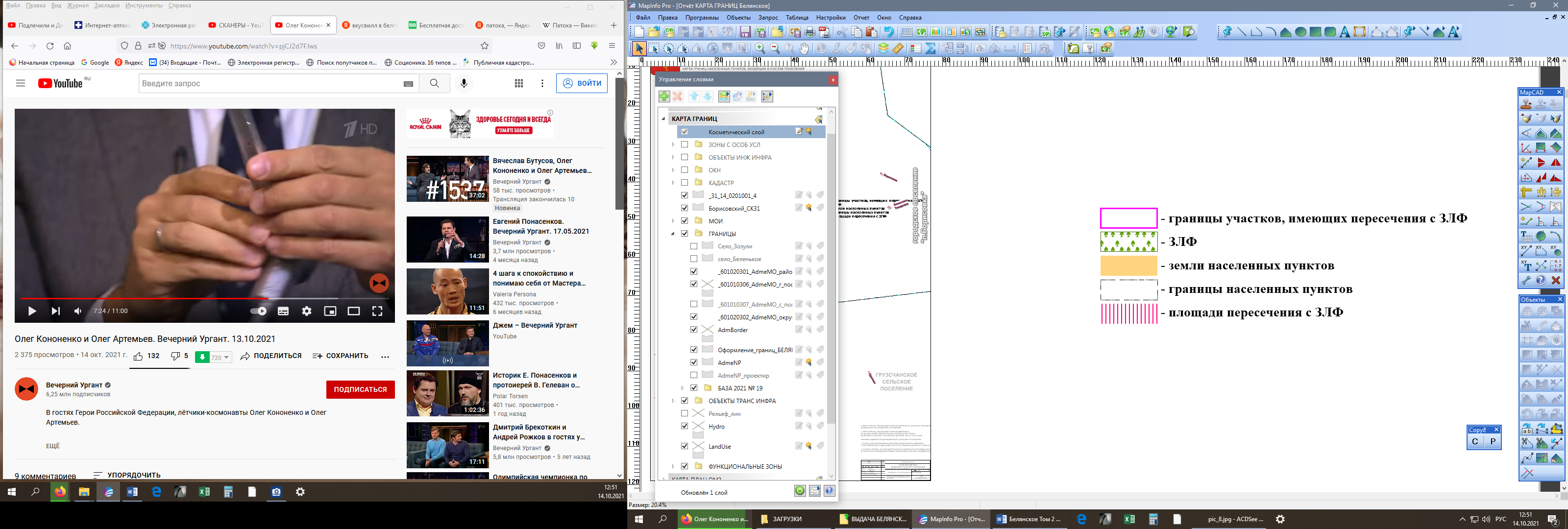 8.Сведения об утвержденных предметах охраны и границах территорий исторических поселений федерального значения и исторических поселений регионального значенияВ границах Акулиновского, Белянского,  Октябрьско -Готнянского, Хотмыжского    сельских поселений располагается особо охраняемая природная территория (ООПТ) -природный парк регионального значения «Хотмыжский». Статус ООПТ установлен постановлением главы администрации Белгородской области от 25.03.2002 г. №161.На территории Хотмыжского сельского поселения расположены следующие объекту культурного наследия регионального значения: Перечень мероприятий по сохранению объектов культурного наследияВ соответствии с Федеральным законом от 25.06.2002 N 73-ФЗ  "Об объектах культурного наследия (памятниках истории и культуры) народов Российской Федерации" для объектов культурного наследия устанавливаются защитные зоны объектов культурного наследия.Защитными зонами объектов культурного наследия являются территории, которые прилегают к включенным в реестр памятникам и ансамблям и в границах, которых в целях обеспечения сохранности объектов культурного наследия и композиционно-видовых связей (панорам) запрещаются строительство объектов капитального строительства и их реконструкция, связанная с изменением их параметров (высоты, количества этажей, площади), за исключением строительства и реконструкции линейных объектов. Границы защитной зоны объекта культурного наследия устанавливаются: для памятника, расположенного в границах населенного пункта, на расстоянии 100 метров от внешних границ территории памятника, для памятника, расположенного вне границ населенного пункта, на расстоянии 200 метров от внешних границ территории памятника.Защитная зона объекта культурного наследия прекращает существование со дня утверждения в порядке, установленном статьей 34Федерального закона от 25.06.2002 №73-ФЗ, проекта зон охраны такого объекта культурного наследия.Режим особой охраны ООПТНа всей территории природного парка запрещается: добыча полезных ископаемых, разработка карьеров, осуществление охоты.На территории ГЛФ в урочищах  Кулига, Лаптевское, Акулиновка, Рваное, Круглое, Ясеновое, Покровское, Пальчиковое, Крутое, кв. 137, Селезнево, Песчаное, Дубино, Сосна, кв.134, Монашкино, Красиво, Томаров лог, Вишневое запрещается: строительство зданий, сооружений, использование токсичных химических препаратов для охраны и защиты лесов, ведение сельского хозяйства за исключением сенокошения и пчеловодства, устройство свалок, проведение сплошных рубок леса за исключением сплошных санитарных рубок погибших и усыхающих насаждений, проезд и стоянка транспортных средств в не дорог общего пользования, за исключением лесохозяйственной и лесопожарной техники.  Государственное унитарное предприятие Белгородской области "Архитектурно-планировочное бюро"Россия, 308000, г. Белгород, ул. Князя Трубецкого, 40, тел. 8(4722) 273-502ДОГОВОР 2021.955249 от 01.10.2021г.Материалы по обоснованию генерального плана Хотмыжского сельского поселенияг. Белгород 2021 г.Государственное унитарное предприятие Белгородской области "Архитектурно-планировочное бюро"Россия, 308000, г. Белгород, ул. Князя Трубецкого, 40, тел. 8(4722) 273-502Материалы по обоснованию генерального плана Хотмыжского сельского поселения № п/пНаименование населенного пунктаУдаленность, км.Удаленность, км.Число дворовОбщая численность, чел.№ п/пНаименование населенного пунктаот районного центраот областного центраЧисло дворовОбщая численность, чел.1с. Хотмыжск146352410652с. Покровка196821133х.Никольский176655654х. Отруб10592757Всего:Всего:Всего:Всего:6271200№ Источник тепловой
энергии/теплосетиЗона действия
источника тепловой
энергииЭксплуатационная
ответственностьПрисоединенная
тепловая
нагрузка,
Гкал/час1 Котельная с. Хотмыжск
ул. Данкова, 10Администрация
Борисовского районаЦентральная часть с.
Хотмыжск 0,4072Марка котла Тип котлаНоминальная
производительнос
ть, Гкал/чГод ввода в
эксплуатациюНаличие, тип ХВО и
производительностьДымовая труба,
материал,
высота. диаметрVK-250 водогрейный 0,25 2004 KWS-150/9000
TA.
1.1 м³/чМеталлическая,
17 м, Ø 325 ммVK-250 водогрейный 0,25 2004Марка Тип Параметры Q/H Количество3М 32-200-3 сетевой 20 / 29 2Wilo-MHI203 циркуляционный 1,2 / 30 1Wilo-MHI203 подпиточный 1,2 / 30 2Wilo-MHI203 Исходной воды 1,2 / 30 2Наименование источника
тепловой энергииМарка
котлаНоминальная
теплопроизводительность
котла, Гкал/чКоличество
котлов, шт.Установленная
мощность
источника, Гкал/чКотельная с. Хотмыжск VK-250 0,25 2 0,5Наименование
котельнойРасполагаемая
мощность,
Гкал/чНагрузка на
собственные и хоз.
нужды, Гкал/чТепловая мощность
нетто, Гкал/чКотельная с.
Хотмыжск 0,5 0,0033 0,4967Наименование
участка трассыДиаметр
, ммПротяжённость в
двухтрубном
исчислении, мТип
прокладкиТип
теплоизоляцииГод
вводаИзнос
, %Котельная –
ТК1 Ø 89 10 Подземная
каналнаяМинвата,
рубероид 2004 40ТК1-школа Ø 108 25 Подземная
каналнаяМинвата,
рубероид 2004 40ТК1-
мастерские Ø 57 10 канальная Подземная Минвата, рубероид 2004 40Наименование
населённого пунктаНаименование района Наименование улицых. Никольский Борисовский -х. Отруб Борисовский -с. Хотмыжск Борисовский Новый СветГрайворонскаяПушкарнаяПрудковаяХомутовка (нижняя)Номер
скважиныАдресМарка насосовПроизводи
тельность,
м3/чНапор, мМощность
Электродвигателя, кВт1 Скважина №681(с. Хотмыжск  ул. Данкова)ЭЦВ 6-10-140 10 140 6,32 Скважина б/н
(с. Хотмыжск, ул. Климова) ЭЦВ 6-10-14010 140 43 Скважина б/н
(с.Хотмыжск, ул.Хомутовка) ЭЦВ 4-2,5-802,5 8034Скважина б/н
(с.Хотмыжск, ул.Зеленый Лог) ЭЦВ 4-2,5-802,5 8035Скважина б/н
(с. Хотмыжск(стрелецкое) ЭЦВ 6-4-190 4 190 1,56Скважина б/н
(с. Покровка) ЭЦВ 4-4-80 4 801,2Наименование
населённого
пунктаНаименование
улицыМатериал Диаметр,
ммПротяжённость,
кмГод вводас. Хотмыжск Климова ПВХ 100 3,25 1980(кап.ремонт 2007г.)с. Хотмыжск Долгая ПВХ 50 1,80 1996с. Хотмыжск Данкова ПВХ 100 1,55 1980(кап.ремонт 2020г.)с. Хотмыжск Кооперативная ПВХ 50 0,45 1997с. Хотмыжск Садовая ПВХ100 0,50 1980(кап.ремонт 2020г.)с. Хотмыжск Административная ПВХ 100 0,55 1980с. Хотмыжск Гора ПВХ 50 0,90 1970с. Хотмыжск Терехина ПВХ, чугун50 1,851970с. Хотмыжск Томарова ПВХ 100 0,20 1980с. Хотмыжск Рязанова ПВХ 50 0,50 1996с. Хотмыжск Лощина ПВХ 1000,90 1970(кап.ремонт 2020г.)с. Хотмыжск Красная Глина ПВХ 1001,04 1970(кап.ремонт 2020г.)с. Хотмыжск Хомутовка(верхняя) ПВХ 50 0,11970с. Хотмыжск ул. Колесникова ПВХ100 1,95 1970с. Покровка - асбест90 2,00 1970№ Наименование ГРП Адрес месторасположения тип ГРП1 ГРП с. Хотмыжск Белгородская обл., Борисовский р-он,
с. Хотмыжск ГСГО2ГРП с. Хотмыжск,
котельная школыБелгородская обл., Борисовский р-он,
с. Хотмыжск ГРПШ3ГРП с. Хотмыжск ул.
Новый СветБелгородская обл., Борисовский р-он,
с. Хотмыжск ГСГО4ГРП с. Хотмыжск ул.
ХомутовкаБелгородская обл., Борисовский р-он,
с. Хотмыжск ПГБ№ Наименование участка трубопровода Тип газопровода Тип прокладки Материал
трубопроводаДата ввода в
эксплуатацию1с. Хотмыжск к ул. Хомутовка Межпоселковый Подземный 30.10.20052с. Хотмыжск к ул. Хомутовка Межпоселковый Подземный 30.10.20053с. Хотмыжск к ул. Хомутовка Межпоселковый Подземный 30.10.20054с. Хотмыжск к ул. Хомутовка Межпоселковый Подземный 30.10.20055с. Хотмыжск ул. Пушкарная Распределительный Надземный 10.12.20026 с. Хотмыжск ул. Пушкарная, ГрайворонскаяРаспределительный Надземный 10.12.20027с. Хотмыжск ул. Хомутовка Распределительный Подземный 12.12.20058с. Хотмыжск ул. Хомутовка, Пушкарная, Прудковая Распределительный Надземный 15.12.20059с. Хотмыжск ул. Данкова, 14 к храму "Воскресения Христова" Газопровод-ввод Подземный 16.11.200410с. Хотмыжск ул. Красная Глина 18-ти кв. жилой дом Газопровод-ввод Подземный 15.10.200711с. Хотмыжск ул. Пушкарная Распределительный Надземный 20.09.200212с. Хотмыжск ул. Пушкарная Распределительный Надземный 10.12.200213с. Хотмыжск ул. Хомутовка Распределительный Подземный 12.12.200514с. Хотмыжск ул. Хомутовка, Пушкарная, Прудковая Распределительный Надземный 15.12.200515с. Хотмыжск ул. Данкова, 14 к храму "Воскресения Христова" Газопровод-ввод Подземный 16.11.200416 с. Хотмыжск ул. Хомутовка, Пушкарная, Прудковая Распределительный Надземный 15.12.200517 с. Хотмыжск ул. Хомутовка, Пушкарная, Прудковая Распределительный Надземный 15.12.200518 с. Хотмыжск ул. Долгая Распределительный Подземный 31.10.200719 с. Хотмыжск ул. Зеленый Лог Распределительный Подземный 31.10.200720 с. Хотмыжск ул. Лощина Распределительный Подземный 31.10.200721с. Хотмыжск ул. Терехина Распределительный Подземный 31.10.200722с. Хотмыжск ул. Пушкарная Распределительный Подземный 12.12.201223 с. Хотмыжск ул. Данкова,11 авт.котельная магазина ИП Газопровод-ввод Подземный 22.04.201524 с. Хотмыжск ул. Долгая Распределительный Подземный 31.10.200725с. Хотмыжск ул. Зеленый Лог Распределительный Подземный 31.10.200726с. Хотмыжск ул. Лощина Распределительный Подземный 31.10.200727 с. Хотмыжск ул. Терехина Распределительный Подземный 31.10.200728с. Хотмыжск ул. Пушкарная Распределительный Подземный 12.12.201229с. Хотмыжск ул. Данкова,11 авт.котельная магазина ИП
Зозуля Г.И. Газопровод-ввод Подземный22.04.201530с. Хотмыжск ул. Долгая Распределительный Подземный 31.10.200731с. Хотмыжск ул. Лощина Распределительный Подземный 20.02.199832 с. Хотмыжск ул. Кооперативная РаспределительныйПодземный 25.09.199733с. Хотмыжск к селу Межпоселковый Подземный 12.07.199634с. Хотмыжск к селу Межпоселковый Надземный 12.07.199635с. Хотмыжск по селу Распределительный Подземный 10.09.199636с. Хотмыжск по селу Распределительный Надземный 10.09.199637с. Хотмыжск ул. Гора Распределительный Подземный 29.11.199638с. Хотмыжск ул. Гора Распределительный Надземный 29.11.199639с. Хотмыжск ул. ТерехинаРаспределительный Подземный 29.11.199640с. Хотмыжск по селу Распределительный Подземный 17.01.199741 с. Хотмыжск по селу Распределительный Надземный 17.01.199742с. Хотмыжски по селу Распределительный Надземный 21.02.199743 с. Хотмыжск ул. Красная Глина, Долгая Распределительный Подземный 29.12.199744с. Хотмыжск ул. Новый Свет, Грайворонская, Томарова Распределительный Подземный 12.10.199845с. Хотмыжск ул. Новый Свет, Грайворонская, Томарова Распределительный Подземный 12.10.199846 с. Хотмыжск ул. Новый Свет, Грайворонская, Томарова Распределительный Надземный 12.10.199847с. Хотмыжск ул. Грайворонская Распределительный Надземный 11.11.199948с. Хотмыжск к мастерской Газопровод-ввод Подземный 10.12.199949с. Хотмыжск к котельной храма Газопровод-ввод Подземный 10.09.199650с. Хотмыжск к топочной школы Распределительный Подземный15.03.200451с. Хотмыжск к селу Межпоселковый Подземный12.07.199652с. Хотмыжск по селу Распределительный Подземный 10.09.199653с. Хотмыжск по селу Распределительный Надземный 10.09.199654 с. Хотмыжск ул. Гора Распределительный Подземный 29.11.199655с. Хотмыжск ул. Красная Глина, Долгая Распределительный Подземный 29.12.199756с. Хотмыжск ул. Новый Свет, Грайворонская, Томарова Распределительный Подземный 12.10.199857 с. Хотмыжск ул. Новый Свет, Грайворонская, Томарова Распределительный Надземный 12.10.199858 с. Хотмыжск к топочной школы Распределительный Подземный 15.03.200459 с. Хотмыжск по селу Распределительный Подземный10.09.199660с. Хотмыжск ул. Новый Свет, Грайворонская, Томарова Распределительный Подземный 12.10.199861 с. Хотмыжск ул. Новый Свет, Грайворонская, Томарова Распределительный Надземный 12.10.199862 с. Хотмыжск по селу РаспределительныйПодземный 10.09.199663 с. Хотмыжск ул. Новый Свет, Грайворонская, Томарова Распределительный Надземный 12.10.199864с. Хотмыжск ул. Новый Свет, Грайворонская, Томарова Распределительный Надземный 12.10.1998Вид  мостового  сооруженияАвтомобильный мостАвтомобильный мостМестоположенияБорисовский район хутор Отруб  р. ВорсклаБорисовский район с. Хотмыжск ул. Новый Свет  ул. ГрайворонскаяМатериал конструкцииЖ/БЖ/БДорожное покрытиеАсфальтбетонГабариты ширины (проезжей части),3,53,5Полная длина м.1812Максимальная длина пролетов м128Высота опор11Количество опор44ТротуарОтсутствуетОтсутствуетТротуары м.Год строительства/од последнего ремонта20072012Наличие коммуникаций на сооруженииГазопроводГазопроводНаличие технического паспортаНетНетНаличие перил на сооруженииОтсутствуетИмеетсяМатериал перилОтсутствуетМеталлНаличие барьерных сооруженийИмеетсяИмеетсяМатериал тротуараНаличие ОсвещенияОтсутствуетОтсутствует№ п/пНаименование улицыПротяженность, кмПокрытиеПокрытиеПокрытиеНаличие уличного освещения (+/-)асфальтщебеньгрунтс. Хотмыжскс. Хотмыжскс. Хотмыжскс. Хотмыжскс. Хотмыжскс. Хотмыжскс. Хотмыжск1Гора0.9Х+2Кооперативная0,8Х+3Терехина1,4Х+4Томарово0,9Х+5Новый Свет1,6Х+6Долгая1Х+7Зеленый Лог0.4Х+8Рязанова0.5Х0,1+9Грайворонская1.5Х+10Лощина0.3Х+11Хомутовка1.5Х+12Прудковая0.2Х+13Данкова0,5Х+14Климова1.2Х+15Административная0.4Х+16Садовая0.3Х+17с.Покровка0.7Х+хуторахуторахуторахуторахуторахуторахутора18Никольский1,3Х+19Отруб0.80.60.2+ИТОГОИТОГО16,1№п/пВид и наименование объекта местного значенияВыбранный вариант размещения объекта местного значенияНаименованиеустановленнойфункциональнойзоныАнализ использования территории поселения, городского округаАнализ использования территории поселения, городского округаАнализ использования территории поселения, городского округаОбоснование выбранного варианта размещения объекта местного значенияОценка возможного влияния на комплексное развитие территории№п/пВид и наименование объекта местного значенияВыбранный вариант размещения объекта местного значенияНаименованиеустановленнойфункциональнойзоныСостояние и использование территории на момент подготовки проекта генерального планаНаличие особых условий и ограничений по использованию территорииВыявленные проблемыОбоснование выбранного варианта размещения объекта местного значенияОценка возможного влияния на комплексное развитие территории1В области электро-, тепло-, газо- и водоснабжения населения, водоотведенияВ области электро-, тепло-, газо- и водоснабжения населения, водоотведенияВ области электро-, тепло-, газо- и водоснабжения населения, водоотведенияВ области электро-, тепло-, газо- и водоснабжения населения, водоотведенияВ области электро-, тепло-, газо- и водоснабжения населения, водоотведенияВ области электро-, тепло-, газо- и водоснабжения населения, водоотведенияВ области электро-, тепло-, газо- и водоснабжения населения, водоотведенияВ области электро-, тепло-, газо- и водоснабжения населения, водоотведения1.1Станция водоподготовки   с. ХотмыжскЗона инженерной инфраструктурыНеобходимо для обслуживания населенного пункта, для приведения качества воды в соответствие с требованиями потребителейотсутствуютнеобходимостьповышения качества питьевой воды, большая нагрузка на имеющуюся систему водоочисткиСтроительство объекта на указанной территории обосновано максимальным уровнем территориальной доступности, установленным МНГП*, СП*, что позволит уменьшить нагрузку на уже имеющуюся на территории станцию водоподготовкиПовышение уровня услуг в области водоснабжения, обеспечение населения питьевой водой№ п/пИсточник природной ЧСПоражающий факторХарактер действия поражающего фактора1.Сильный ветер (шквал, ураган)АэродинамическийВетровой потокВетровая нагрузкаАэродинамическое давлениеВибрация 2.Продолжительный дождь (ливень)ГидродинамическийПоток (течение) воды3.Сильный снегопадГидродинамическийСнеговая нагрузкаСнеговые заносы4.Сильная метельГидродинамическийСнеговая нагрузкаСнеговые заносыВетровая нагрузка5.ГололедГравитационныйГололедная нагрузка6.ГрадДинамическийУдар7.ТуманТеплофизическийСнижение видимости8.ЗаморозокТепловойОхлаждение почвы, воздуха9.ЗасухаТепловойНагревание почвы, воздуха10.СуховейАэродинамический, тепловойИссушение почвы11.ГрозаЭлектрофизическийЭлектрические разряды12.ПожарТеплофизическийПламя Нагрев тепловым потоком Тепловой удар Помутнение воздуха Опасные дымы12.ПожарХимическийЗагрязнение атмосферы, почвы, грунтов, гидросферы13.ПаводокГидродинамическийПодъём уровня воды в рекеНаименование ПООКоличество объектов,ед.Количество объектов,ед.Численность населения в зоне вероятной ЧС, тыс. челЧисленность населения в зоне вероятной ЧС, тыс. челСтепень износа, %Степень износа, %Степень износа, %Степень износа, %Наименование ПООКоличество объектов,ед.Количество объектов,ед.Численность населения в зоне вероятной ЧС, тыс. челЧисленность населения в зоне вероятной ЧС, тыс. челОсновныхпроизводственныхфондовОсновныхпроизводственныхфондовСистем защитыСистем защиты2020 г.2021 г.2020 г.2021 г.2020 г.2021 г.2020 г.2021 г.Радиационноопасные00000000Химически опасные00000000Взрывоопасные00000000Пожароопасные00000000000000Взрывопожароопасные00000000Газопроводы, тыс. км00000000Нефтепроводы, тыс. км00000000Нефтепродуктопроводы тыс. км00000000Промысловые трубопроводы, тыс. км00000000Гидротехнические сооружения770010010000Критически важные объекты00000000Заболеванияи отравления людейКоличествогрупповыхзаболеваний, ед. Количествогрупповыхзаболеваний, ед. Количествонеблагополучныхрайонов, ед.Количествонеблагополучныхрайонов, ед.Число потерь населенияЧисло потерь населенияЧисло потерь населенияЧисло потерь населенияЗаболеванияи отравления людейКоличествогрупповыхзаболеваний, ед. Количествогрупповыхзаболеваний, ед. Количествонеблагополучныхрайонов, ед.Количествонеблагополучныхрайонов, ед.ЗаболелоЗаболелоУмерлоУмерлоЗаболеванияи отравления людей2020г.2021г.2020г.2021г.2020г.2021г.2020г.2021г.Инфекционные00000000Паразитарные00000000Пищевая токсикоинфекция00000000Прочие отравления00000000Муниципальное образованиеНаименование инфекционных и наиболее опасных заболеваний животных и птицыКоличество чрезвычайных ситуаций, ед.Количество чрезвычайных ситуаций, ед.Количество животных, птиц, тыс. головКоличество животных, птиц, тыс. головКоличество животных, птиц, тыс. головКоличество животных, птиц, тыс. головМуниципальное образованиеНаименование инфекционных и наиболее опасных заболеваний животных и птицыКоличество чрезвычайных ситуаций, ед.Количество чрезвычайных ситуаций, ед.ЗаболелоЗаболелоПалоПалоМуниципальное образованиеНаименование инфекционных и наиболее опасных заболеваний животных и птицы202020212020202120202021Хотмыжское сельское поселение-000000Муниципальный районБолезни  и вредители сельскохозяйственных растений и леса Количество чрезвычайных ситуаций (очагов, ед.) Количество чрезвычайных ситуаций (очагов, ед.) Площадь очагов, тыс. гаПлощадь очагов, тыс. гаМуниципальный районБолезни  и вредители сельскохозяйственных растений и леса 2020г.2021г.2020г.2021г.Хотмыжское сельское поселениеБолезни сельскохозяйственныхрастений0000Хотмыжское сельское поселениеВредители сельскохозяйственных растений0000Хотмыжское сельское поселениеБолезни леса0000Хотмыжское сельское поселениеВредители леса0000Субъект РФЧисло погибших, чел.Число погибших, чел.Число погибших, чел.Субъект РФПри пожарахв ЧСНа водных объектахХотмыжское сельское поселение 000№п/пКадастровый номер земельного участка/кварталаПлощ, кв.мРазрешенное использование по документуКатегория земель существующаяЦель планируемогоиспользования (в соответствии с функциональным зонированием генерального плана)123456131:14:0000000:248(1)54 999,01Для сельскохозяйственного производстваЗемли сельскохозяйственного назначенияДля сельскохозяйственного производства231:14:0803002Ориентир12743Государственная неразграниченная собственностьЗемли населенных пунктовЗона рекреационного назначенияИТОГО                                                67742,01ИТОГО                                                67742,01ИТОГО                                                67742,01ИТОГО                                                67742,01ИТОГО                                                67742,01ИТОГО                                                67742,01№п/пКадастровый номер земельного участка/кварталаПлощ, кв.мРазрешенное использование по документуКатегория земель существующаяЦель планируемогоиспользования (в соответствии с функциональным зонированием генерального плана)1234561Часть з/уч31:14:0803002:68Ориентир768Для ведения личного подсобного хозяйстваЗемли населённых пунктовДля ведения личного подсобного хозяйства231:14:0803005:1062959Для ведения личного подсобного хозяйстваЗемли населённых пунктовДля ведения личного подсобного хозяйства331:14:0803005:2081665Для ведения личного подсобного хозяйстваЗемли населённых пунктовДля ведения личного подсобного хозяйства431:14:0803005:1133000Для ведения личного подсобного хозяйстваЗемли населённых пунктовДля ведения личного подсобного хозяйства531:14:0803005:1831524Для индивидуального жилищного строительстваЗемли населённых пунктовДля индивидуального жилищного строительства631:14:0000000:6712500Для ведения личного подсобного хозяйстваЗемли населённых пунктовДля ведения личного подсобного хозяйства731:14:0803005:1095552Для ведения личного подсобного хозяйстваЗемли населённых пунктовДля ведения личного подсобного хозяйства831:14:0803005:1112500Для индивидуального жилищного строительстваЗемли населённых пунктовДля индивидуального жилищного строительства931:14:0803005:1123591Для ведения личного подсобного хозяйстваЗемли населённых пунктовДля ведения личного подсобного хозяйства10Часть з/уч31:14:0803005:9Ориентир1926Для ведения личного подсобного хозяйстваЗемли населённых пунктовДля ведения личного подсобного хозяйства1131:14:0803005Ориентир8592Государственная неразграниченная собственностьЗемли сельскохозяйственного назначенияДля ведения личного подсобного хозяйства12Часть з/уч31:14:0803002:88Ориентир2937Для ведения личного подсобного хозяйстваЗемли населённых пунктовДля ведения личного подсобного хозяйства13Часть з/уч31:14:0803002:327Ориентир2910Для ведения личного подсобного хозяйстваЗемли сельскохозяйственного назначенияДля ведения личного подсобного хозяйства14Часть з/уч31:14:0803002:166Ориентир370Для ведения личного подсобного хозяйстваЗемли населённых пунктовДля ведения личного подсобного хозяйства15Часть з/уч31:14:0803002:60Ориентир6421Для ведения личного подсобного хозяйстваЗемли населённых пунктовДля ведения личного подсобного хозяйства16Часть з/уч31:14:0803002:100Ориентир801Для ведения личного подсобного хозяйстваЗемли населённых пунктовДля ведения личного подсобного хозяйстваИТОГО                                                  48016ИТОГО                                                  48016ИТОГО                                                  48016ИТОГО                                                  48016ИТОГО                                                  48016ИТОГО                                                  48016№п/пКадастровый номер земельного участка/кварталаПлощ, кв.мРазрешенное использование по документуКатегория земель существующаяЦель планируемогоиспользования (в соответствии с функциональным зонированием генерального плана)123456131:14:0803001:84519Для ведения личного подсобного хозяйстваЗемли населённых пунктовДля ведения личного подсобного хозяйства231:14:0803001Ориентир209Государственная неразграниченная собственностьЗемли сельскохозяйственного назначенияДля ведения личного подсобного хозяйстваИТОГО                                                   728ИТОГО                                                   728ИТОГО                                                   728ИТОГО                                                   728ИТОГО                                                   728ИТОГО                                                   728№п/пКадастровый номер земельного участка/кварталаПлощ, кв.мРазрешенное использование по документуКатегория земель существующаяЦель планируемогоиспользования (в соответствии с функциональным зонированием генерального плана)123456131:14:1001001:622500Для индивидуального жилищного строительстваЗемли населённых пунктовИндивидуальное жилищное строительство231:14:1001001:602500Для индивидуального жилищного строительстваЗемли населённых пунктовИндивидуальное жилищное строительство331:14:1001001:592500Для индивидуального жилищного строительстваЗемли населённых пунктовИндивидуальное жилищное строительство431:14:1001002:41500Для индивидуального жилищного строительстваЗемли населённых пунктовИндивидуальное жилищное строительство531:14:1001002:31500Для индивидуального жилищного строительстваЗемли населённых пунктовИндивидуальное жилищное строительство631:14:1001002:62101Для индивидуального жилищного строительстваЗемли населённых пунктовИндивидуальное жилищное строительство731:14:1001001:75537Для ритуальной деятельностиЗемли населённых пунктовДля размещениякладбищ831:14:10010014652,01Государственная неразграниченная собственностьЗемли сельскохозяйственного назначенияИндивидуальное жилищное строительство931:14:1001001717Государственная неразграниченная собственностьЗемли сельскохозяйственного назначенияИндивидуальное жилищное строительство1031:14:1001001491Государственная неразграниченная собственностьЗемли сельскохозяйственного назначенияЗемли сельскохозяйственного назначенияИТОГО                                             18998,01ИТОГО                                             18998,01ИТОГО                                             18998,01ИТОГО                                             18998,01ИТОГО                                             18998,01ИТОГО                                             18998,01ИТОГО ПО ПОСЕЛЕНИЮ:        67742,01     ИТОГО ПО ПОСЕЛЕНИЮ:        67742,01     ИТОГО ПО ПОСЕЛЕНИЮ:        67742,01     ИТОГО ПО ПОСЕЛЕНИЮ:        67742,01     ИТОГО ПО ПОСЕЛЕНИЮ:        67742,01     ИТОГО ПО ПОСЕЛЕНИЮ:        67742,01     №п/пГрафическая схемаКадастровый номер земельного участка Площадь наложения зем уч на ЗЛФ, кв мИнформация о правах на земельный участок (дата возникновения прав, подтверждающие документы)Информация о PKA(квартал, выдел, тип леса, функц. назначение леса)123456село Хотмыжсксело Хотмыжсксело Хотмыжсксело Хотмыжсксело Хотмыжсксело Хотмыжск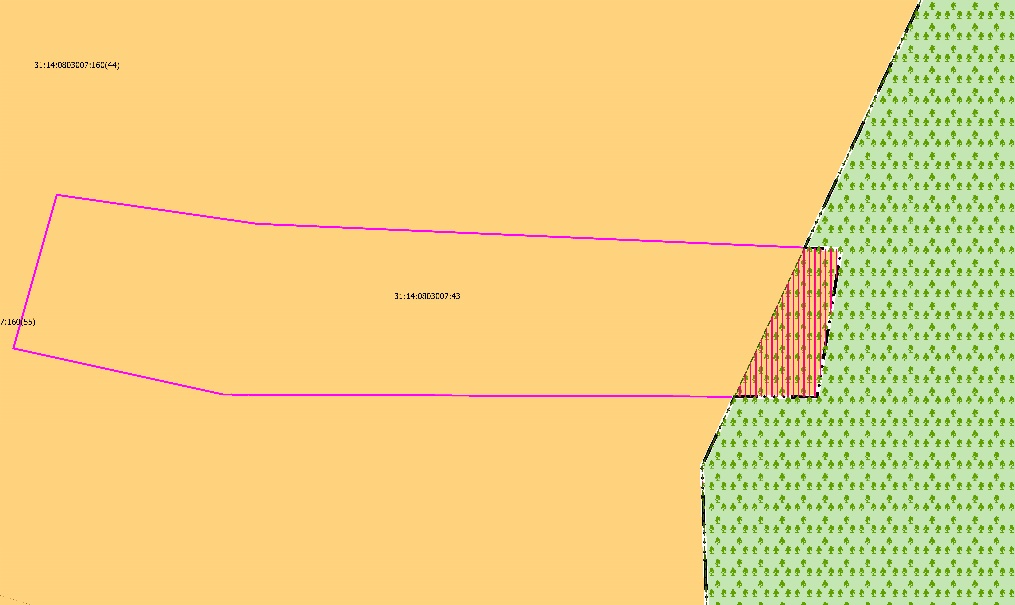 31:14:0803007:43152,4Дата возникновения прав, реквизиты документа (Приложение №……)Борисовское (бывшее Борисовское лесничество), кварталы 1-63; 65-138№ п/пНаименование объекта культурного наследия в соответствии с актом органа государственной власти о его постановке на государственную охрануРеквизиты и наименование акта органа государственной власти о постановке на государственную охрану объекта культурного наследияМестоположение объекта культурного наследияОбъекты археологического наследияОбъекты археологического наследияОбъекты археологического наследияОбъекты археологического наследияХотмыжск городище-1Решение малого Совета Белгородского областного Совета народных депутатов от 28.11.1992 г. № 135Хотмыжск селище-1Решение малого Совета Белгородского областного Совета народных депутатов от 28.11.1992 г. № 135Хотмыжск селище-2постановление главы администрации Белгородской области от 12.05.1997 г. № 229Объекты культурного наследия регионального значенияОбъекты культурного наследия регионального значенияОбъекты культурного наследия регионального значенияОбъекты культурного наследия регионального значенияВоскресенская церковьРешение исполнительного комитета Белгородского областного Совета народных депутатов от 28.08.1986г. №  368с.ХотмыжскБратская могила советских воинов, погибших в боях с фашистскими захватчиками в 1943 году. Захоронено 36 человек, имена  установлены.Решение исполнительного комитета Белгородского областного Совета народных депутатов от 29.09.1983 г. № 373с. ХотмыжскБратская могила советских воинов, погибших в боях с фашистскими захватчиками в 1943 году. Захоронено 7 человек, имена установлены. Обелиск.Решение исполнительного комитета Белгородского областного Совета народных депутатов от 29.09.1983 г. № 373с.Покровка